PRIJAVNICAza UNESCO projekt z mednarodno udeležbo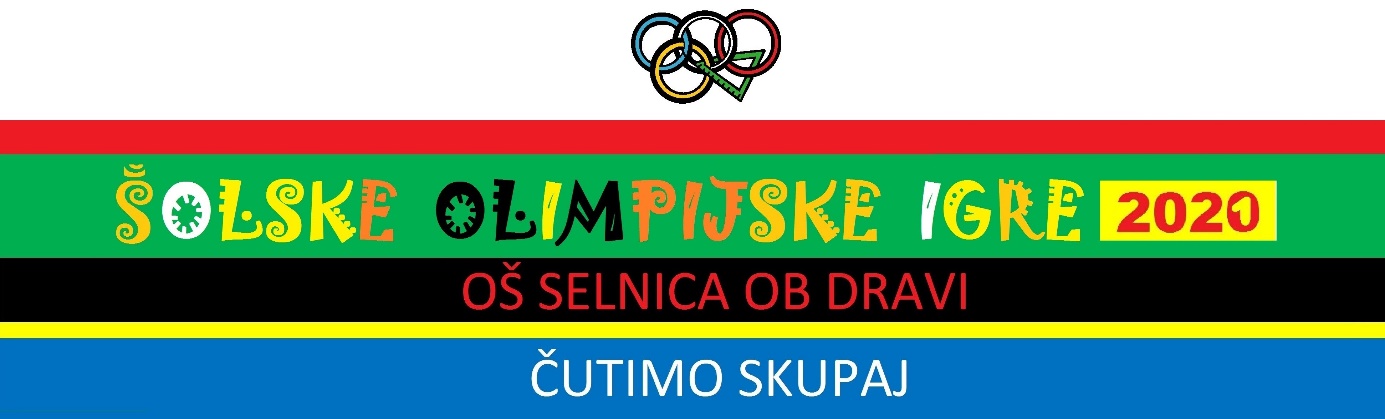 Sodelovali bomo pri (označite izbrano):Rok za prijavo na otvoritev in odbojko ter nogomet na mivki: 30. 9. 2021Rok za prijavo v projekt: 31. 10. 2021Prijave pošljite na naslov: urska.breznik@os-selnica.siŠola NaslovTelefon Ime in priimek vodje projekta E–naslov vodje projektaTelefon vodje projektaŠtevilo sodelujočih razredov/učencev v projektuŠtevilo mentorjev, sodelujočih v projektuOtvoritev Šolskih olimpijskih iger – 19. 10. 2021, 9.00Odbojka na mivki – 4 dekleta in mentor/ica  (19. 10. 2021)Nogomet na mivki – 4 fantje in mentor/ica (19. 10. 2020)Fotografski natečaj – 19. 10. 2021 do 6. 4. 2022 na daljavoOlimpijski šolski časopis – 19. 10. 2021 do 6. 4. 2021 na daljavoKviz o olimpijskih igrah – 6. 4. 2022 na daljavo 